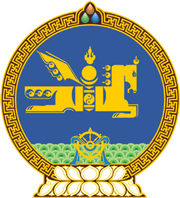 МОНГОЛ УЛСЫН ХУУЛЬ2024 оны 01 сарын 17 өдөр                                                                  Төрийн ордон, Улаанбаатар хот     АШИГТ МАЛТМАЛЫН ТУХАЙ ХУУЛЬД     НЭМЭЛТ, ӨӨРЧЛӨЛТ ОРУУЛАХ ТУХАЙ1 дүгээр зүйл.Ашигт малтмалын тухай хуулийн 39 дүгээр зүйлд доор дурдсан агуулгатай 39.1.4.5 дахь дэд заалт нэмсүгэй:“39.1.4.5.Монгол Улсад үйлдвэрлэсэн органик бордоо хэрэглэх;”2 дугаар зүйл.Ашигт малтмалын тухай хуулийн 39 дүгээр зүйлийн 39.1.4.5 дахь дэд заалтын дугаарыг “39.1.4.6” гэж өөрчилсүгэй.3 дугаар зүйл.Энэ хуулийг Органик бүтээгдэхүүний тухай /Шинэчилсэн найруулга/ хууль хүчин төгөлдөр болсон өдрөөс эхлэн дагаж мөрдөнө. 	МОНГОЛ УЛСЫН 	ИХ ХУРЛЫН ДАРГА 				Г.ЗАНДАНШАТАР 